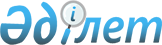 О признании утратившим силу решение "О повышении базовых ставок земельного налога и ставок единого земельного налога на не используемые в соответствии с земельным законодательством Республики Казахстан земли сельскохозяйственного назначения по Жанааркинскому району"Решение Жанааркинского районного маслихата Карагандинской области от 30 марта 2022 года № 20/135. Зарегистрировано в Министерстве юстиции Республики Казахстан 6 апреля 2022 года № 27450
      В соответствии со статьей 27 Закона Республики Казахстан "О правовых актах" Жанааркинский районный маслихат РЕШИЛ:
      1. Признать утратившим силу решение "О повышении базовых ставок земельного налога и ставок единого земельного налога на не используемые в соответствии с земельным законодательством Республики Казахстан земли сельскохозяйственного назначения по Жанааркинскому району" Жанааркинского районного маслихата от 23 августа 2018 года № 32/229 (зарегистрировано в Реестре государственной регистрации нормативных правовых актов под № 4927).
      2. Настоящее решение вводится в действие по истечении десяти календарных дней после дня его первого официального опубликования.
					© 2012. РГП на ПХВ «Институт законодательства и правовой информации Республики Казахстан» Министерства юстиции Республики Казахстан
				
      Секретарь Жанааркинского районного маслихата

К. Имантусупов
